Уважаемые жители городского округа ЗАТО Свободный!
27.03.2024 в зрительном зале МБУК ДК «Свободный» был представлен отчёт о результатах деятельности Главы городского округа, Председателя и депутатов Думы перед населением за 2023 год.Во исполнение Федерального закона от 06.10.2003 N 131-ФЗ "Об общих принципах организации местного самоуправления в Российской Федерации" в 2023 году был проведен комплекс мероприятий направленный на улучшение и качество жизни жителей городского округа, а именно:открыт кластер «Точка роста» на базе школы № 25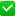 открыт виртуальный концертный зал на базе школы искусств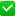 наши дети регулярно участвовали в соревнованиях различного уровня и занимали призовые местапроведен Второй открытый патриотический форум «Свободный»реализована программа «Обеспечение жильем молодых семей на территории городского округа»- вручены сертификаты на приобретение жильябыло предоставлено 229 жилых помещений муниципального жилищного фондареализация социально-значимого проекта по строительству блочно-модульной станции водоподготовкизавершен I этап работ проекта «Модернизации системы уличного освещения городского округа ЗАТО Свободный»- проведен капитальный ремонт 3 и 65 домов:- ремонт кровли- ремонт системы теплоснабжения- ремонт системы электроснабженияпроделана огромная работа волонтерского движения, в поддержку военнослужащих, принимающих участие в СВО и членов их семей и другие мероприятия.Также определены значимые мероприятия для реализации в 2024-2025 годах: строительство лыжероллерной трассы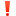 запуск блочно-модульной станции водоочистки с внедрением озоно-сорбционной технологии капитальный ремонт крыши Дворца Культуры, а также приобретение театральных креселкапитальный ремонт подъездов, кровли жилых домов.Все это стало возможным благодаря совместной слаженной работе органов местного самоуправления и жителей городского округа ЗАТО Свободный.В завершении отчёта жители задали интересующие их вопросы. Темы, поднятые в ходе обсуждений, затрагивали различные аспекты жизни. Участники получили исчерпывающие ответы и полезную информацию. Все вопросы приняты во внимание и будут учтены в последующей работе.Более подробно с отчётом можно ознакомиться на официальном сайте Главы городского округа ЗАТО Свободный.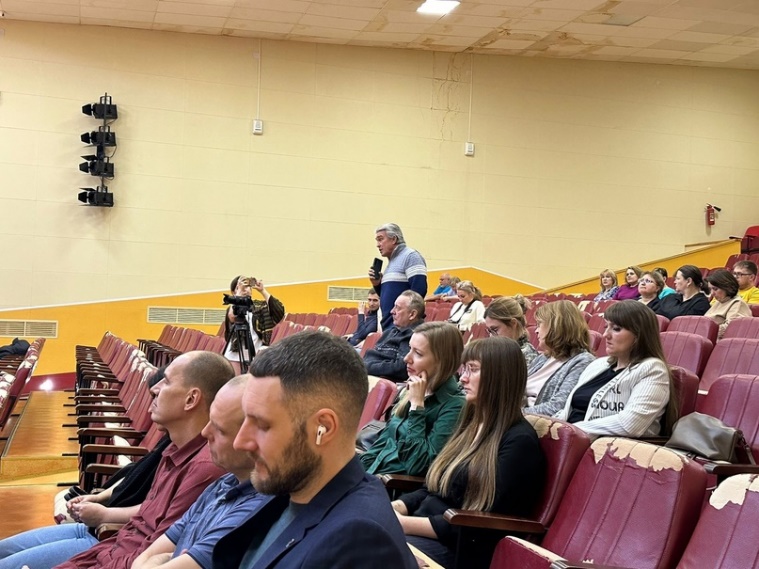 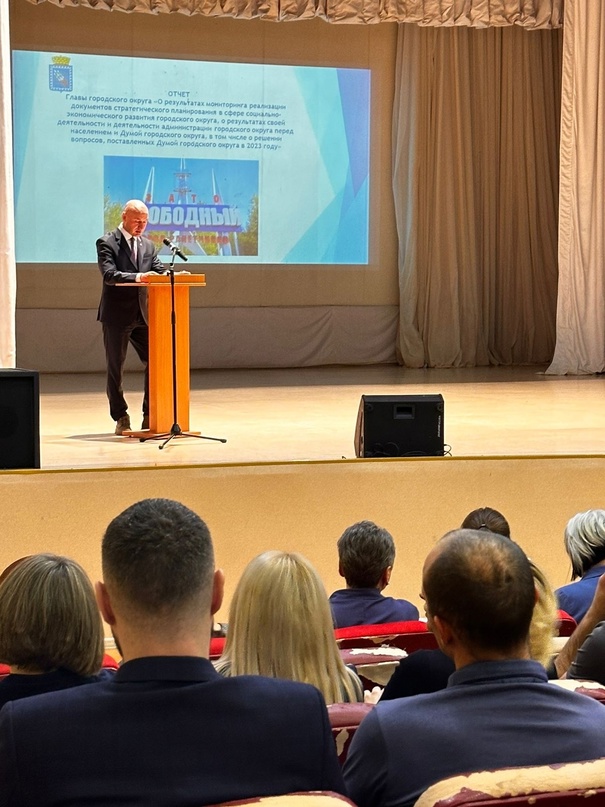 